INDICEDISPOSIZIONI GENERALIINFORMAZIONI GENERALI								pag.  4Premessa										pag.  4Adempimenti per l’avvio delle attività						pag.  5Monitoraggio tecnico e finanziario						pag.  5Modifiche ai progetti finanziati							pag.  6Revoca e rinuncia									pag.  6Prodotti finali e divulgazione dei risultati					pag.  6PARTE 1 – RENDICONTAZIONE TECNICACRITERI DI AMMISSIBILITA’ DELLE ATTIVITA’ RENDICONTATE			pag.  8Criteri Generali di Ammissibilità	 Tecnica					pag.  8Verifica degli Stati di Avanzamento						pag.  8Descrizione dello Stato di Avanzamento				pag.  8Allegati Tecnici							pag.  8Note sulla documentazione finale						pag.  9PARTE 2 – RENDICONTAZIONE AMMINISTRATIVA	CRITERI DI AMMISSIBILITA’ DELLE SPESE						pag. 11Criteri Generali di Ammissibilità delle Spese					pag. 11Risorse Umane Interne al Soggetto Beneficiario					pag. 11Risorse strumentali interne al Soggetto Beneficiario				pag. 13Affidamento Diretto								pag. 15Affidamento con procedura ad evidenza pubblica				pag. 15Attuazione mediante attivazione di partenariati					pag. 16Altre spese									pag. 17PARTE 3 – DISPOSIZIONI PER LA RENDICONTAZIONEDISPOSIZIONI PER  FINANZIATI		pag. 20Modalità di Erogazione del Finanziamento Assegnato				pag. 20Modalità di Rendicontazione							pag. 201a Rendicontazione							pag. 201a Rendicontazione dei progetti finanziati a valere sugliesercizi finanziari fino al 20111a Rendicontazione dei progetti finanziati a valere sugliesercizi finanziari a partire dal 20121a Rendicontazione dei progetti i cui fondi sono soggettia perenzione amministrativaRendicontazioni intermedie periodiche a stati di avanzamento	pag. 21Rendicontazioni intermedie periodiche dei progettii cui fondi sono soggetti a perenzione amministrativaRendicontazione finale						pag. 22Rendicontazione finale dei progetti i cui fondi sonosoggetti a perenzione amministrativa				pag. 23PARTE 4 – ALLEGATIAllegato 1	fac simile lettera di richiesta per l’erogazione degli acconti e del saldoAllegato 2	fac simile lettera di richiesta per la reiscrizione a bilancio degli acconti e del saldo (per progetti i cui fondi sono soggetti a perenzione amministrativa)PARTE 0DISPOSIZIONIGENERALIINFORMAZIONI GENERALIPremessaLe presenti “Linee Guida” contengono le modalità cui devono attenersi i soggetti referenti dei progetti finanziati a valere sulla LEGGE 20 febbraio 2006, n. 77 recante “Misure  tutela e fruizione dei siti italiani di interesse culturale, paesaggistico e ambientale, inseriti nella "lista del patrimonio mondiale", posti sotto la tutela dell'UNESCO.” (di seguito denominata “Legge n. 77/2006”), per il corretto adempimento della rendicontazione tecnica ed amministrativa, anche ai fini della attivazione della procedura di richiesta di reiscrizione in bilancio dei fondi soggetti a perenzione amministrativa.Le “Linee Guida si applicano alle rendicontazioni relative a tutti i progetti fino ad oggi finanziati a valere sulla L.77/2006 e integrano le disposizioni già contenute nella vigente Circolare del Direttore Generale per la Valorizzazione del Patrimonio Culturale del Ministero per i Beni e le Attività Culturali (di seguito denominato MiBAC) n. 6, Prot. n. 987 del 08.03.2012 recante “Criteri e modalità di erogazione dei fondi destinati alle misure di sostegno previste dall’articolo 4 della Legge 20 febbraio 2006 n°  (di seguito denominata Circolare).Il soggetto referente indicato nella richiesta di finanziamento del progetto ed individuato come previsto dalla suddetta Circolare, assume il ruolo di referente unico nei confronti del MiBAC per tutti gli adempimenti connessi alla concessione di misure di sostegno previste all’art. 4, comma 1, della Legge n. 77/2006, a partire dalla sua presentazione, alle attività di gestione e rendicontazione tecnica ed amministrativa, fino alla sua conclusione, anche nel caso in cui il soggetto referente non coincida né con il soggetto beneficiario né con il soggetto che si è assunto l’onere del co-finanziamento.La rendicontazione tecnica ed amministrativa del progetto finanziato si effettua esclusivamente tramite il Modello di Rendicontazione pubblicato sul sito internet della Direzione Generale per la Valorizzazione del Patrimonio Culturale (di seguito Direzione Generale).Le “Linee Guida” si articolano in 5 parti, compresa la presente, ciascuna delle quali definisce criteri e modalità per la corretta rendicontazione tecnica ed amministrativa di ciascun stato di avanzamento e dello stato finale del progetto:Parte 0:	Disposizioni GeneraliParte 1:	Rendicontazione TecnicaParte 2:	Rendicontazione Amministrativa – Spese ammissibiliParte 3:	Disposizioni per la RendicontazioneParte 4:	Allegati0.2.	Adempimenti per l’avvio delle attivitàA seguito dell’individuazione dei progetti ammessi a finanziamento ai sensi della L.77/2006, il MiBAC, provvederà a dare comunicazione al soggetto referente dell’ammissione a finanziamento dell’intervento e del relativo importo assegnato.Costituisce data di avvio delle attività, rispetto alla quale far riferimento per la verifica della tempistica prevista dal cronoprogramma del Piano di Lavoro del progetto approvato dalla Commissione, la data di ricezione, da parte del soggetto referente, della comunicazione del MiBAC dell’avvenuta registrazione alla Corte dei Conti del Decreto di assegnazione del finanziamento.A partire dalla data così stabilita, il soggetto referente è tenuto ad informare dell’assegnazione del finanziamento:il soggetto beneficiario -ove i due soggetti non coincidano-,tutti i soggetti firmatari dell’Atto d’Intesa formalmente sottoscritto,il/i soggetto/i che nel Modello di presentazione della domanda si è/sono assunto/i l’onere del co-finanziamento obbligatorio previsto dalla Circolare.Contestualmente il soggetto referente e/o il soggetto beneficiario e/o qualsiasi altro soggetto impegnatosi al cofinanziamento, se diverso dai precedenti, è tenuto a porre in essere tutte le attività finalizzate alla formalizzazione, con apposito atto, dell’assegnazione del finanziamento e dell’impegno al cofinanziamento.Tale atto formale va allegato al Modello relativo alla 1a rendicontazione da trasmettere alla Direzione Generale a 90 giorni dalla data di invio della comunicazione del MiBAC dell’avvenuta registrazione alla Corte dei Conti del Decreto di assegnazione del finanziamento.0.3.	Monitoraggio tecnico e finanziarioSuccessivamente alla comunicazione di cui al precedente paragrafo e nel rispetto dei tempi previsti nella Circolare e nell’Avviso, il soggetto referente dovrà presentare le relazioni sullo stato avanzamento del progetto utilizzando esclusivamente il Modello di Rendicontazione.Entro sessanta giorni dalla ricezione della documentazione completa dei SAL, ovvero dalla ricezione del Modello debitamente compilato, datato, firmato e corredato di tutti gli allegati tecnici e amministrativi ivi richiesti,  provvede a comunicare al soggetto referente la relativa approvazione. A tal fine,  può richiedere, entro trenta giorni dalla ricezione, l’invio di documentazione integrativa, da trasmettere entro trenta giorni dalla ricezione della relativa richiesta. In tal caso l’approvazione viene comunicata entro sessanta giorni dalla ricezione della documentazione integrativa.0.4.	Modifiche ai progetti finanziatiIl soggetto referente il cui progetto è stato ammesso a finanziamento può richiedere alla Direzione Generale, nel rispetto delle condizioni di cui al comma successivo, di apportare modifiche al progetto individuato dal Decreto. Alla richiesta deve essere allegata la documentazione descrittiva del progetto variato.Ai fini dell’approvazione della richiesta di cui al primo comma devono essere rispettate le seguenti condizioni:•	il costo complessivo del progetto, qualora sia superiore a quello del progetto originariamente ammesso a finanziamento, non può comportare un incremento del contributo a carico del MiBAC;•	il progetto deve rispettare le finalità, gli obiettivi, i risultati attesi e la tipologia di intervento del progetto originariamente ammesso a finanziamento.La Direzione Generale può prescrivere, entro trenta giorni dalla ricezione della richiesta di modifica, l’invio di nuova documentazione ad integrazione della stessa che dovrà essere trasmessa dal soggetto referente entro trenta giorni dalla ricezione della relativa richiesta. L’approvazione della modifica del progetto verrà comunicata entro sessanta giorni dalla ricezione della documentazione integrativa.0.5.	Revoca e rinunciaIl soggetto referente il cui progetto è stato ammesso a finanziamento, che non si trovi più nelle condizioni di poter realizzare tale progetto, deve inviare formale rinuncia, adeguatamente motivata, alla Direzione Generale. La rinuncia motivata determina la fine degli obblighi di rendicontazione rispetto al progetto approvato.Ove, entro 12 mesi dalla data di registrazione del Decreto il soggetto referente non trasmetta alla Direzione Generale alcuna rendicontazione né alcun tipo di documentazione che dia prova di aver avviato le azioni necessarie alla realizzazione del progetto, il finanziamento sarà revocato.0.6.	Prodotti finali e divulgazione dei risultatiI materiali inviati relativi ai progetti realizzati non verranno restituiti.Il MiBAC può pubblicizzare le iniziative e i progetti finanziati attraverso la pubblicazione di informazioni riguardanti, tra l’altro anche il soggetto beneficiario, gli obiettivi, il costo totale e il finanziamento totale concesso.Il soggetto beneficiario del finanziamento è tenuto a dare la massima diffusione dei risultati del progetto finanziato.Tutti i prodotti, i materiali e le iniziative informative concernenti il progetto finanziato devono evidenziare la fonte del finanziamento e il logo del MiBAC (rif. Par. 1.2.).PARTE 1RENDICONTAZIONETECNICACRITERI DI AMMISSIBILITA’ DELLE ATTIVITA’ RENDICONTATECriteri Generali di Ammissibilità TecnicaTutti gli impegni di spesa assunti e gli affidamenti di incarico devono riportare in oggetto la dicitura presente nel campo: “Denominazione progetto” della domanda di finanziamento.Le attività rendicontate, esclusivamente mediante la compilazione del Modello di Rendicontazione, devono essere strettamente inerenti al progetto finanziato. Le attività ritenute non congruenti con quanto descritto nel progetto presentato, non verranno ammesse a rendicontazione.A conclusione dell’attività il soggetto referente dovrà inviare, oltre al rendiconto delle spese sostenute, copia della documentazione tecnica finale comprovante l’attività svolta (ad esempio: copia del Piano di Gestione, di pubblicazioni, di prodotti multimediali, di studi e ricerche, di progetti esecutivi, di documentazione fotografica, etc.).VERIFICA DEGLI STATI DI AVANZAMENTO  Descrizione dello Stato di AvanzamentoIl soggetto referente dovrà redigere una sintetica Relazione Tecnica Illustrativa del progetto, compilando il campo “Descrizione dello Stato di Avanzamento” del Modello di Rendicontazione.La relazione dovrà descrivere lo Stato di Avanzamento del progetto, specificando: le attività realizzate, le fasi funzionali e/o temporali, le modalità di gestione dell’iniziativa, l’indicazione dei risultati raggiunti e di quelli programmati, anche in relazione alla tempistica prevista nel cronoprogramma.Allegati TecniciLa Relazione Tecnica Illustrativa, per la verifica della congruità tra quanto proposto nei progetti finanziati e il lavoro svolto, dovrà necessariamente essere accompagnata dalla documentazione tecnica comprovante l’attività svolta (ad esempio: stralci di piani di gestione, bozze di progetti editoriali, programmi eventi culturali o attività di formazione, progetti definitivi/esecutivi, etc.).L’elenco degli allegati trasmessi andrà specificato nell’apposito campo: “Documentazione tecnica”, presente nel Modello di Rendicontazione.Note sulla documentazione finaleIl materiale a stampa e le pubblicazioni, realizzati con il contributo della Legge 77/06, dovranno recare la seguente dicitura:Con il contributo di: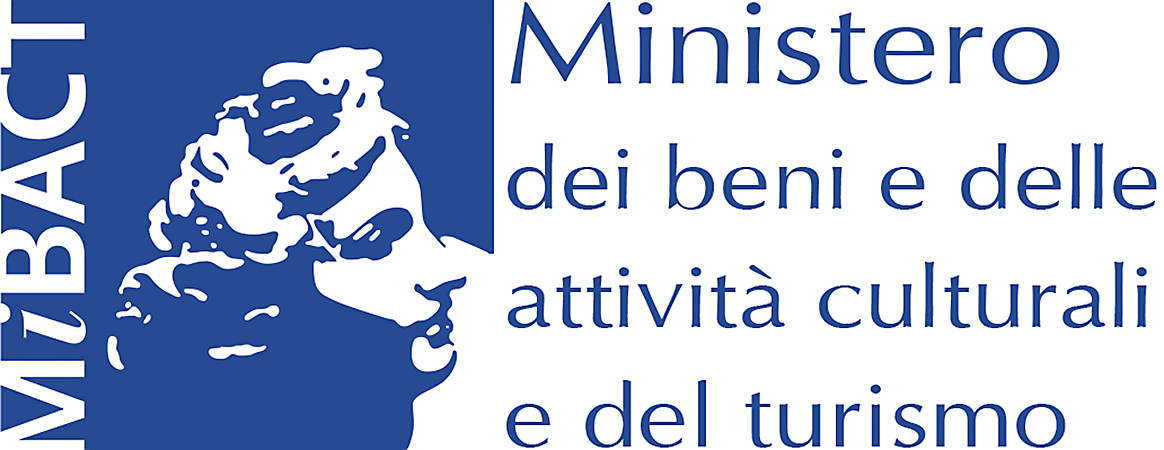 Legge 20 febbraio 2006, n. 77
"Misure speciali di tutela e fruizione dei siti italiani di interesse culturale, paesaggistico e ambientale, inseriti nella "lista del patrimonio mondiale", posti sotto la tutela dell'UNESCO"Dovranno essere consegnate almeno 5 copie del materiale a stampa e delle pubblicazioni.Il Piano di Gestione dovrà essere trasmesso sia in formato cartaceo sia in pdf.PARTE 2RENDICONTAZIONEAMMINISTRATIVACRITERI DI AMMISSIBILITA’ DELLE SPESECriteri Generali di Ammissibilità delle SpeseLe spese imputabili agli interventi finanziati a valere sulla Legge n. 77/06 sono articolate nelle seguenti 6 macrocategorie:Risorse umane interne ai soggetti beneficiariRisorse strumentali interne ai soggetti beneficiariAffidamento direttoAffidamento con procedura ad evidenza pubblicaAttuazione mediante attivazione di partenariatiAltre spese.Le spese ammissibili devono possedere i seguenti requisiti generali:essere impegnate e/o sostenute successivamente alla data di firma del Decreto di assegnazione del finanziamento; non saranno pertanto ammessi a rendicontazione del progetto finanziato gli impegni di spesa assunti e le spese sostenute in data antecedente;essere strettamente connesse e funzionali al progetto finanziato e rispondenti al preventivo finanziario riportato nel Modello per la presentazione del progetto approvato dalla Commissione;essere comprovate da fotocopie di documenti originali provvisti di firma autografa e timbro oppure da copie di documenti informatici sottoscritti con firma digitale o con un altro tipo di firma elettronica qualificata e riportanti esplicitamente la denominazione del progetto finanziato;rappresentare costi reali ed effettivi.Per gli ulteriori dettagli si rimanda alle specifiche definite nelle successive sezioni per ciascuna macrocategoria in cui si articolano le spese ammissibili.I criteri di ammissibilità delle spese e le modalità di rendicontazione si applicano sia al finanziamento assegnato sia al co-finanziamento.Risorse Umane Interne al Soggetto BeneficiarioPer risorse umane interne al soggetto beneficiario si intendono tutti quei soggetti con contratto a tempo indeterminato o con contratto a tempo determinato, quali i lavoratori subordinati ed i collaboratori coordinati e continuativi, iscritti nel Libro matricola e paga o nel Libro unico del lavoro del soggetto beneficiario e retribuiti con busta paga.Le spese relative alle risorse umane interne al soggetto beneficiario sono ammissibili esclusivamente come quota di co-finanziamento. Fanno eccezione le spese relative ai collaboratori a progetto assunti a tempo determinato esclusivamente per lo svolgimento di attività previste nel progetto finanziato, che sono imputabili alla quota di finanziamento.Spese non ammissibiliCostituiscono spese non ammissibili:l’indennità di carica corrisposta al personale dipendente che ricopre cariche istituzionali;le retribuzioni corrisposte al personale dipendente ed ai collaboratori coordinati e continuativi per attività non riconducibili al progetto finanziato, come ad es. il personale amministrativo.Spese ammissibiliCostituiscono spese ammissibili:le spese relative al personale interno impegnato con apposito incarico nelle attività previste nel progetto finanziato; l’incarico specifico dovrà corrispondere ai requisiti professionali del dipendente;le spese relative al personale assunto a tempo determinato esclusivamente per lo svolgimento di attività previste nel progetto finanziato –collaboratori a progetto-.Documentazione delle spesePersonale dipendente:fotocopia dell’atto di affidamento di incarico dal quale risultino almeno i seguenti elementi: la denominazione del progetto, il nominativo del dipendente incaricato, ruolo e attività da svolgere nell’ambito del progetto finanziato, le modalità, la durata, il numero delle ore e l’entità del compenso;breve curriculum vitae individuale, al fine di valutare le competenze del personale coinvolto nell’attuazione del progetto finanziato e verificare la congruità del profilo professionale con ruolo e funzioni assegnati;dichiarazione di effettivo svolgimento dell’attività da parte del dipendente, con l’indicazione del nominativo, ruolo e attività svolta nell’ambito del progetto finanziato, la durata, il numero delle ore, il costo orario, l’importo totale del compenso, con allegato il prospetto di calcolo del costo orario su base annuale come di seguito riportato:dichiarazione di avvenuto pagamento della busta paga del personale dipendente e dei relativi versamenti delle ritenute fiscali e dei contributi previdenziali ed assistenziali;fotocopia dei cedolini stipendi relativi al periodo in cui il dipendente incaricato ha svolto attività nell’ambito del progetto finanziato, oppure, nel caso di incarichi extra, fotocopia di fatture o notule da cui risulti l’attività svolta dal dipendente nell’ambito del progetto finanziato al di fuori dell’ordinario orario di lavoro;fotocopie dei documenti contabili che attestino l’effettiva uscita di cassa, relativi al pagamento dei suddetti cedolini stipendi e dei relativi versamenti delle ritenute fiscali e dei contributi previdenziali ed assistenziali.Collaboratori a progetto:fotocopia dei provvedimenti di impegno e di autorizzazione di spesa;fotocopia dell’atto di affidamento di incarico dal quale risultino almeno i seguenti elementi: la denominazione del progetto, il nominativo del soggetto incaricato, ruolo e attività da svolgere nell’ambito del progetto finanziato, la durata, l’importo totale del compenso;fotocopia del contratto di collaborazione a progetto, dal quale risultino almeno i seguenti elementi: la denominazione del progetto, il nominativo del soggetto incaricato, ruolo e attività da svolgere nell’ambito del progetto finanziato, la durata, l’importo totale del compenso;curriculum vitae individuale, al fine di valutare le competenze del collaboratore e verificare la congruità del profilo professionale con ruolo e attività assegnati;fotocopie dei cedolini stipendi;fotocopie dei documenti relativi ai versamenti delle ritenute fiscali e dei contributi previdenziali ed assistenziali;fotocopie dei documenti contabili che attestino l’effettiva uscita di cassa, relativi al pagamento dei cedolini stipendi e dei relativi versamenti delle ritenute fiscali e dei contributi previdenziali ed assistenziali.Risorse strumentali interne al Soggetto BeneficiarioPer risorse strumentali interne al soggetto beneficiario si intendono quei beni strumentali, quali attrezzature, macchinari, hardware e software, ecc., acquisiti dal soggetto beneficiario mediante acquisto o noleggio/affitto/leasing.Rientrano in questa categoria anche le risorse strumentali messe a disposizione del soggetto beneficiario ma di proprietà di un soggetto diverso da questo, e che nel Modello per la presentazione del progetto si è assunto l’onere del co-finanziamento.Spese non ammissibiliCostituiscono spese non ammissibili:i beni strumentali per l’ordinaria attività d’ufficio;software e relative licenze d’uso per l’ordinaria attività d’ufficio;la manutenzione, ordinaria e straordinaria, dei beni strumentali per l’ordinaria attività d’ufficio.Spese ammissibiliCostituiscono spese ammissibili:acquisto/noleggio/affitto/leasing di beni strumentali necessari e funzionali alla realizzazione del progetto o di fasi di esso;acquisto di software e licenze d’uso necessari e funzionali alla realizzazione del progetto o di fasi di esso;installazione e manutenzione di beni strumentali e software necessari e funzionali alla realizzazione del progetto o di fasi di esso;spese relative a risorse strumentali messe a disposizione del soggetto beneficiario ma di proprietà di un soggetto diverso dal soggetto beneficiario, che nel Modello per la presentazione del progetto si è assunto l’onere del co-finanziamento.Documentazione delle spese in caso di acquisizione mediante acquisto/noleggio/affitto/leasing:fotocopia dei provvedimenti di impegno e di autorizzazione di spesa;fotocopia dell’atto di affidamento dell’incarico di fornitura;fotocopia delle fatture;fotocopie dei documenti contabili che attestino l’effettiva uscita di cassa.Documentazione delle spese in caso di risorse strumentali messe a disposizione come co-finanziamento da parte di un soggetto diverso dal soggetto beneficiario:fotocopia del provvedimento di impegno del soggetto co-finanziatore alla fornitura di risorse strumentali, dal quale risultino almeno i seguenti elementi: la denominazione del progetto, la descrizione delle risorse strumentali messe a disposizione, la descrizione e la durata del loro utilizzo nell’ambito del progetto finanziato, la quota e l’importo di ammortamento;prospetto dei beni ammortizzati dal quale risultino almeno i seguenti elementi: gli estremi della fattura di acquisto, la categoria del bene, l’anno di ammortamento, la quota e l’importo di ammortamento annuale, l’importo di ammortamento imputato al progetto come co-finanziamento rapportato alla durata dell’ utilizzo nell’ambito del progetto finanziato.Affidamento DirettoIn questa categoria rientrano tutti gli affidamenti di incarichi a soggetti esterni al soggetto beneficiario -prestatori di servizi e fornitori- per attività di consulenza, collaborazione occasionale, assistenza tecnica, fornitura di beni e servizi, per i quali non è necessaria l’indizione di procedure ad evidenza pubblica.Spese ammissibiliCostituiscono spese ammissibili:le spese relative al personale esterno incaricato con apposito atto allo svolgimento di attività nell’ambito del progetto finanziato.Documentazione delle spesefotocopia dei provvedimenti di impegno e di autorizzazione di spesa;fotocopia degli atti di affidamento di incarico, completi di eventuali allegati, dai quali risultino almeno i seguenti elementi: la denominazione del progetto, nominativo/ragione sociale del soggetto esterno incaricato, ruolo e attività da svolgere nell’ambito del progetto finanziato, la durata, l’importo totale del compenso;fotocopia del contratto/incarico professionale dal quale risultino almeno i seguenti elementi: la denominazione del progetto, nominativo/ragione sociale del soggetto esterno incaricato, ruolo e attività da svolgere nell’ambito del progetto finanziato, la durata, l’importo totale del compenso;curriculum vitae del soggetto esterno, al fine di valutare le competenze e verificare la congruità del profilo professionale/aziendale con ruolo e attività assegnati;fotocopie di fatture/parcelle/notule riportanti l’indicazione dell’attività svolta nell’ambito del progetto finanziato;fotocopie dei documenti relativi agli eventuali versamenti delle ritenute fiscali e dei contributi previdenziali e/o assistenziali;fotocopie dei documenti contabili che attestino l’effettiva uscita di cassa.Affidamento con procedura ad evidenza pubblicaIn questa categoria rientrano tutti gli affidamenti di incarichi a soggetti esterni al soggetto beneficiario -prestatori di servizi e fornitori- per attività di consulenza, collaborazione occasionale, assistenza tecnica, fornitura di beni e servizi,per i quali è necessaria l’indizione di procedure ad evidenza pubblica.Spese ammissibiliCostituiscono spese ammissibili:le spese relative al personale esterno incaricato con apposito atto allo svolgimento di attività nell’ambito del progetto finanziato.Documentazione delle spesefotocopia degli atti di impegno di spesa e di autorizzazione all’indizione di una procedura ad evidenza pubblica per l’affidamento di incarichi nell’ambito del progetto finanziato;fotocopie dei documenti di gara (avviso, bando, capitolato, disciplinare, allegati, ecc.);fotocopie degli atti di aggiudicazione definitiva;fotocopie degli atti di affidamento di incarico dai quali risultino almeno i seguenti elementi: la denominazione del progetto, nominativo/ragione sociale del soggetto aggiudicatario, ruolo e attività da svolgere nell’ambito del progetto finanziato, la durata, l’importo totale del compenso;fotocopia del contratto/incarico professionale dal quale risultino almeno i seguenti elementi: la denominazione del progetto, nominativo/ragione sociale del soggetto aggiudicatario, ruolo e attività da svolgere nell’ambito del progetto finanziato, la durata, l’importo totale del compenso;curriculum vitae del soggetto aggiudicatario, al fine di valutare le competenze e verificare la congruità del profilo professionale/aziendale con ruolo e attività assegnati;fotocopie di fatture/parcelle/notule riportanti l’indicazione dell’attività svolta nell’ambito del progetto finanziato;fotocopie dei documenti relativi agli eventuali versamenti delle ritenute fiscali e dei contributi previdenziali e/o assistenziali;fotocopie dei documenti contabili che attestino l’effettiva uscita di cassa.Attuazione mediante attivazione di partenariatiIn questa categoria rientrano particolari accordi/convenzioni che il soggetto beneficiario stipula con enti pubblici, misti o privati di rilevanza locale o nazionale per lo svolgimento di attività o parti di attività nell’ambito del progetto finanziato.Spese ammissibiliCostituiscono spese ammissibili:le spese relative ai suddetti soggetti incaricati con apposito atto dello svolgimento di attività nell’ambito del progetto finanziato.Documentazione delle spesefotocopia degli atti di impegno di spesa e di approvazione dell’accordo/convenzione, completi di eventuali allegati, dai quali risultino almeno i seguenti elementi: la denominazione del progetto, la denominazione dell’ente, ruolo e attività da svolgere nell’ambito del progetto finanziato, la durata, l’importo totale delle prestazioni;fotocopia dell’accordo/convenzione dal quale risultino almeno i seguenti elementi: la denominazione del progetto, la denominazione dell’ente, ruolo e attività da svolgere nell’ambito del progetto finanziato, la durata, l’importo totale delle prestazioni;fotocopie di fatture/ricevute riportanti l’indicazione dell’attività svolta nell’ambito del progetto finanziato;fotocopie dei documenti relativi agli eventuali versamenti delle ritenute fiscali;fotocopie dei documenti contabili che attestino l’effettiva uscita di cassa.Altre speseIn questa categoria rientrano le seguenti spese:Spese di pubblicazione della procedura ad evidenza pubblica;Spese per trasferte e missioni relative alle risorse umane interne al soggetto beneficiario;Spese per trasferte e missioni relative a soggetti esterni al soggetto beneficiario;Nel caso di attività di formazione e divulgazione:spese per materiale didattico, materiale per esercitazioni pratiche;spese di viaggio, vitto e alloggio per studenti/allievi;altre spese non ricomprese nelle precedenti macrocategorie ma strettamente connesse e funzionali al progetto finanziato;etc.Spese ammissibiliCostituiscono spese ammissibili:le spese per la pubblicazione dei documenti relativi alla procedura ad evidenza pubblica per l’affidamento di attività nell’ambito del progetto finanziato;i rimborsi delle spese di viaggio, vitto, alloggio, ecc., adeguatamente motivate e strettamente connesse alle attività prestate nell’ambito del progetto finanziato, sostenute da risorse umane interne e/o soggetti esterni al soggetto beneficiario;le spese per l’acquisto di materiale per esercitazioni pratiche, materiale didattico ad uso collettivo e/o individuale;le spese di viaggio, vitto, alloggio, ecc., sostenute per studenti/allievi, adeguatamente motivate e strettamente connesse alle attività previste nell’ambito del progetto finanziato;altre spese non ricomprese nelle precedenti macrocategorie ma strettamente connesse e funzionali al progetto.Si considerano ammissibili, in misura non superiore al 5% dell’importo finanziato, le spese generali che non rientrano in alcuna delle precedenti categorie di spese ammissibili e che, pur non essendo strettamente connessi e funzionali al progetto finanziato, favoriscono il corretto svolgimento delle attività e rispettino i seguenti requisiti generali:essere impegnate e/o sostenute successivamente alla data del Decreto di assegnazione del finanziamento. Non saranno pertanto ammessi a rendicontazione del progetto finanziato gli impegni di spesa assunti e le spese sostenute in data antecedente alla suddetta;essere giustificate da fotocopie di documenti originali provvisti di firma autografa e timbro oppure da copie di documenti informatici sottoscritti con firma digitale o con un altro tipo di firma elettronica qualificata;rappresentare costi reali ed effettivi.Documentazione delle spese per trasferte e missioni:eventuali verbali di riunioni, calendari/brochure di convegni, mostre, fiere, ecc.;fotocopia della richiesta di trasferta/missione;fotocopia del provvedimento di autorizzazione alla trasferta/missione;fotocopie delle note spese e dei relativi documenti attestanti le spese sostenute, da cui risultino almeno i seguenti elementi: la denominazione del progetto finanziato, nominativo del soggetto interno/esterno al soggetto beneficiario precedentemente autorizzato, data e luogo della trasferta/missione, motivazione nell’ambito del progetto finanziato;fotocopie dei documenti contabili che attestino l’effettiva uscita di cassa.Documentazione delle spese relative a progetti nell’ambito delle istituzioni scolastiche:fotocopie dei provvedimenti di impegno e di autorizzazione di spesa dai quali risultino la motivazione della spesa nell’ambito del progetto finanziato e l’importo;fotocopie degli atti con cui si autorizzano le spese di viaggio, vitto e alloggio per studenti/allievi nell’ambito del progetto finanziato;fotocopie della nota spese e dei relativi documenti allegati dai quali risultino i nominativi degli studenti/allievi e la data delle spese;fotocopie di eventuali fatture/ricevute;fotocopie dei documenti contabili che attestino l’effettiva uscita di cassa.PARTE 3DISPOSIZIONI PER LARENDICONTAZIONEDISPOSIZIONI PER LA RENDICONTAZIONE DEI PROGETTI FINANZIATIModalità di Erogazione del Finanziamento AssegnatoLa Circolare definisce le modalità di erogazione del finanziamento assegnato dal MiBAC al soggetto beneficiario del progetto approvato, in particolare:1° acconto pari al 30% dell’importo del finanziamento assegnato, alla 1a rendicontazione, nei tempi e con le modalità previste dalla Circolare, presentata dal soggetto referente e validata dalla Direzione Generale;acconti successivi a stati di avanzamento del progetto, dietro presentazione, nei tempi e con le modalità previste dalla Circolare, della relativa rendicontazione da parte del soggetto referente, validata dalla Direzione Generale;saldo a completamento del progetto, dietro presentazione, nei tempi e con le modalità previste dalla Circolare, della rendicontazione finale da parte del soggetto referente, validata dalla Direzione Generale.Le modalità di rendicontazione descritte nelle successive sezioni verranno innanzitutto distinte, ove necessario, sulla base delle Circolari di riferimento vigenti al momento della presentazione dei progetti da finanziare ai sensi della Legge n. 77/2006, ed inoltre verranno integrate con ulteriori specifiche relative ai progetti i cui fondi sono soggetti a perenzione amministrativa.In caso di progetti approvati i cui fondi sono soggetti a perenzione amministrativa, per le modalità di rendicontazione ed erogazione del finanziamento assegnato si fa riferimento alla nota sui fondi perenti trasmessa dalla Direzione Generale a tutti i soggetti referenti, di cui all’Allegato 3.Modalità di Rendicontazione3.1.1.	1a RendicontazioneNel rispetto dei tempi e delle modalità indicati nella Circolare, il soggetto referente è tenuto a trasmettere alla Direzione Generale la 1a rendicontazione ai fini dell’erogazione del 1° acconto pari al 30% dell’importo del finanziamento assegnato.1a Rendicontazione dei progetti finanziati a valere sugli esercizi finanziari fino al 2011La documentazione minima da trasmettere è la seguente:Formale richiesta, da parte del soggetto referente, di erogazione del 1° acconto come da modello Allegato 1;Modello di Rendicontazione debitamente compilato, datato, timbrato e firmato dal soggetto referente;Atto formale di accertamento del finanziamento assegnato e dell’impegno al co-finanziamento, come già anticipato al Par. 0.2.1a Rendicontazione dei progetti finanziati a valere sugli esercizi finanziari a partire dal 2012La documentazione minima da trasmettere è la seguente:Formale richiesta, da parte del soggetto referente, di erogazione del 1° acconto come da modello Allegato 1;Piano Operativo di dettaglio dell’intero progetto, articolato per fasi e contenente: la descrizione delle singole attività distinte per fasi, il cronoprogramma dettagliato delle attività con individuazione degli stati di avanzamento, il piano finanziario disaggregato per singole voci di spesa dell’importo complessivo del progetto comprensivo del cofinanziamento;Modello di Rendicontazione debitamente compilato in ogni sua parte, datato, timbrato e firmato dal soggetto referente al quale dovrà essere allegato, in copia conforme, come già anticipato al Par. 0.2., l’atto formale di accertamento in bilancio dell’importo finanziato e del co-finanziamento obbligatorio. Ove tale atto non sia previsto dall’assetto amministrativo del soggetto beneficiario, lo stesso dovrà produrre altro documento con cui dia prova di aver avviato le azioni necessarie alla realizzazione del progetto.1a Rendicontazione dei progetti i cui fondi sono soggetti a perenzione amministrativaCome riportato nella nota sui fondi perenti, la documentazione minima da presentare alla 1a rendicontazione di progetti i cui fondi sono soggetti alla perenzione amministrativa non è sufficiente all’erogazione del 1° acconto. Pertanto il soggetto referente non deve presentare la richiesta di erogazione del 1° acconto ma è comunque tenuto a trasmettere la 1a rendicontazione nel rispetto dei tempi e delle modalità indicate nella Circolare.3.1.2.	Rendicontazioni intermedie periodiche a stati di avanzamentoNel rispetto dei tempi e delle modalità indicati nella Circolare, il soggetto referente è tenuto a trasmettere alla Direzione Generale le rendicontazioni periodiche intermedie degli stati di avanzamento del progetto ai fini dell’erogazione degli acconti successivi del finanziamento assegnato.La documentazione minima che il soggetto referente è tenuto a trasmettere alla Direzione Generale è la seguente:Formale richiesta, da parte del soggetto referente, di erogazione dell’acconto come da modello Allegato 1;Modello di Rendicontazione dello stato di avanzamento del progetto, debitamente compilato in ogni sua parte, datato, timbrato e firmato dal soggetto referente;La documentazione tecnica secondo i criteri della Parte 1: Rendicontazione tecnica;La documentazione amministrativa secondo i criteri della Parte 2: Rendicontazione Amministrativa relativa alla quota di finanziamento; si precisa che, ai fini della richiesta di erogazione degli acconti successivi relativi agli stati di avanzamento del progetto, non è necessario aver liquidato gli impegni di spesa relativi allo stato di avanzamento rendicontato ma è sufficiente trasmettere la documentazione elencata nelle sezioni Documentazione delle spese della Parte 2 per ciascuna delle macrocategorie di spese ammissibili ad esclusione dei documenti contabili che attestino l’effettiva uscita di cassa;La documentazione contabile che attesti l’effettiva uscita di cassa relativa alle spese per le quali sono già stati ricevuti acconti;La eventuale documentazione amministrativa secondo i criteri della Parte 2: Rendicontazione Amministrativa relativa alla quota di co-finanziamento.Rendicontazioni intermedie periodiche dei progetti i cui fondi sono soggetti a perenzione amministrativaNel caso di progetti i cui fondi sono soggetti alla perenzione amministrativa, oltre alla documentazione sopra riportata il soggetto referente deve presentare formale richiesta di reiscrizione a bilancio dei fondi perenti relativi allo stato di avanzamento rendicontato (al netto di eventuali acconti precedentemente ricevuti), come da modello Allegato 2, debitamente compilato in ogni sua parte, datato, timbrato e firmato.3.1.3.	Rendicontazione finaleNel rispetto dei tempi e delle modalità indicati nella Circolare, a conclusione del progetto il soggetto referente è tenuto a trasmettere alla Direzione Generale la rendicontazione finale del progetto ai fini dell’erogazione del saldo del finanziamento assegnato.La documentazione minima che il soggetto referente è tenuto a trasmettere alla Direzione Generale è la seguente:Formale richiesta, da parte del soggetto referente, di erogazione del saldo come da modello Allegato 1;Modello di Rendicontazione dello stato finale del progetto, debitamente compilato in ogni sua parte, datato, timbrato e firmato dal soggetto referente;La documentazione tecnica completa secondo i criteri della Parte 1: Rendicontazione tecnica;La documentazione amministrativa completa secondo i criteri della Parte 2: Rendicontazione Amministrativa relativa alla quota di finanziamento; si precisa che, ai fini della richiesta di erogazione del saldo del progetto, non è necessario aver liquidato gli impegni di spesa relativi allo stato finale rendicontato ma è sufficiente trasmettere la documentazione elencata nelle sezioni Documentazione delle spese della Parte 2 per ciascuna delle macrocategorie di spese ammissibili ad esclusione dei documenti contabili che attestino l’effettiva uscita di cassa;La documentazione contabile che attesti l’effettiva uscita di cassa relativa alle spese per le quali sono già stati ricevuti acconti;La documentazione amministrativa secondo i criteri della Parte 2: Rendicontazione Amministrativa probante l’effettiva spesa della quota di co-finanziamento obbligatorio; si precisa che tale documentazione è necessaria ai fini dell’erogazione del saldo.Rendicontazione finale dei progetti i cui fondi sono soggetti a perenzione amministrativa.Nel caso di progetti i cui fondi sono soggetti alla perenzione amministrativa, oltre alla documentazione sopra riportata il soggetto referente deve presentare formale richiesta di reiscrizione a bilancio dei fondi perenti relativi allo stato finale rendicontato (al netto di eventuali acconti precedentemente ricevuti), come da modello Allegato 2, debitamente compilato in ogni sua parte, datato, timbrato e firmato.LINEE GUIDA PER  AMMINISTRATIVADEI PROGETTI FINANZIATI A VALERE SULLALEGGE 20 febbraio 2006, n. 77 “Misure  tutela e fruizionedei siti italiani di interesse culturale, paesaggistico e ambientale, inseritinella "lista del patrimonio mondiale", posti sotto la tutela dell'UNESCO.”Ufficio Responsabile del monitoraggio della rendicontazione tecnica ed amministrativaper il Ministero per i Beni e le Attività CulturaliDirezione Generale per la valorizzazione del patrimonio culturaleServizio I - Valorizzazione del patrimonio culturale, programmazione e bilancio,Via del Collegio Romano, 27 – 00186 Romae-mail: legge77.unesco@beniculturali.itFax +390667232644Referenti del Ministero per i Beni e le Attività CulturaliReferenti del Ministero per i Beni e le Attività CulturaliArch. Tel: +39.06.58434967Fax: + 39.06.06.58434961e-mail: legge77.unesco@beniculturali.itDott.ssa Tel: +39.06.658434968Fax: + 39.06.58434961e-mail: legge77.unesco@beniculturali.it